NTSV/First Cesarean Section Reduction ChecklistEarly Labor: Both should be present         Latent Labor (<6cm) for 24 Hours	And Preferably  Oxytocin administration for at least 12-18 hours following an amniotomy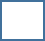 Active Labor Arrest: Both should be present  Cervix at least 6-9 cm dilated, preferably with ruptured membranesAND   Uterine activity:4 hours: no cervical change & adequate contractions (greater than 200 Montevideo Units (MVU) or strong intensity contractions occurring every 3 minutesOR6 hours: no cervical change & inadequate contractionsSecond Stage Arrest of Labor:    Nulliparous: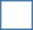 No Epidural- At least 3 hours of effective pushingEpidural- At least 4hours of effective pushing  Multiparous:No Epidural- At least 2 hours of effective pushingEpidural- At least 3 hours of effective pushingFetal Heart Rate Abnormality Considerations include but not limited to: Antepartum testing results that precluded trial of labor, according to Maternal Fetal Medicine recommendations All Cat II and III tracings require documentation of “Any intrauterine resuscitation efforts” including maternal position change, IV fluid bolus, reduction and/or discontinuation of oxytocin infusion, oxygen administration. Cat II tracing should ALSO use additional techniques:Receiving Oxytocin- Reduce or stop infusionSignificant variables- Consider amnioinfusion (not required)Minimal or absent variability- Elicit stimulation with scalp stimulation or vibroaccustic if no significant decelerationsTachysystole - Discontinue or decrease oxytocin or stimulant, IV fluid bolus, Terbutaline